Mind Mapping/Concept MappingMind Maps or Concept Maps are learning tools which help students reinforce knowledge by making connections between different areas and delving in-depth into an area in a visual way.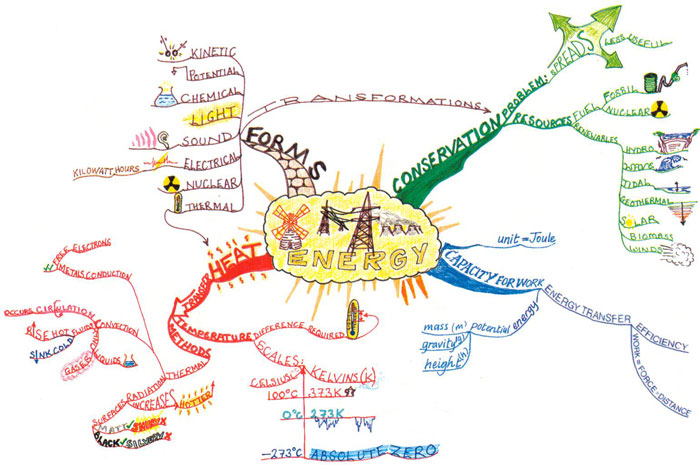 Mind Mapping or Concept Mapping can be a great formative assessment to use in order to see what students really understand and exactly how they understand it. It allows a teacher to see what connections students are making between concepts, as well as seeing how their brains are working to organize information--a key skill that many students lack and is not explicitly taught to most students.Classroom UseA Mind Map can be used to give a clear and visual overview of what is going to be covered/taught.Mind Maps can show the structure and organization of a topic.Students can use a Mind Map to look at while listening to a speaker/teacher.  The visual information encourages the audience to engage with the material that is being presented. Online Mind Maps can be printed and shared with students. Students can add notes to the map as concepts are developed.Concept Map Resources:Concept Maps from Reading RocketsConcept Maps from Adolescent LiteracyConcept Mapping in the Classroom